COMMISSION OCÉANOGRAPHIQUE INTERGOUVERNEMENTALE(de l’UNESCO)Trente-deuxième session de l’Assemblée
UNESCO, Paris, 21-30 juin 2023Points 6.1 et 6.4 de l’ordre du jour provisoirePROJET DE PROGRAMME ET DE BUDGET POUR 2022-2025 
(SECOND EXERCICE BIENNAL 2024-2025 – 42 C/5) CONTEXTE ET ANTÉCÉDENTS Partie intégrante du Projet de programme et de budget de l’UNESCO pour 2024-2025 (42 C/5), soumis par la Directrice générale au Conseil exécutif de l’UNESCO à sa 216e session, le présent document expose l’orientation stratégique de l’UNESCO pour les deux dernières années de la période quadriennale couverte par le Programme et budget approuvés pour 2022-2025 (41 C/5), approuvé par la résolution A-31/2 de la COI telle que présentée dans le document IOC/A-31/4.2.Doc. À ce titre, il traduit l’ambition, les visées et la continuité de la COI, s’appuyant sur les avancées accomplies pendant le premier exercice biennal dans l’exécution du mandat de la Commission.Conformément à la décision adoptée par le Conseil exécutif de l’UNESCO à sa 215e session, deux scénarios budgétaires sont présentés en ce qui concerne le budget ordinaire :Scénario de base – budget de programme total de l’UNESCO de 564,6 millions de dollars, soit une augmentation de 30 millions de dollars du montant des contributions mises en recouvrement, contre 534,6 millions de dollars pour le budget ordinaire du 41 C/5 approuvé (2022-2023). Ce scénario a été établi en tenant compte des priorités stratégiques définies par les États membres, ainsi que des projections relatives aux coûts de personnel et aux effets de l’inflation sur les coûts autres que les coûts de personnel. Il prévoit un renforcement important de la COI avec des crédits budgétaires de 13,5 millions de dollars, soit une augmentation de 2,2 millions de dollars (+19,7 % par rapport au 41 C/5), dont 0,4 million de dollars pour renforcer la contribution de la COI au programme intersectoriel 2 relatif à l’éducation à l’environnement et au changement climatique.Scénario de croissance nominale zéro (CNZ) – budget de programme total de l’UNESCO de 534,6 millions de dollars, ce qui nécessiterait des ajustements du programme et du budget pour absorber les augmentations statutaires des coûts de programme et de personnel et l’inflation, avec des conséquences importantes sur la capacité de l’UNESCO d’exécuter le Programme approuvé pour 2022-2025. Il prévoit l’allocation de 11,7 millions de dollars à la COI (+0,4 million, soit +3,1 %, par rapport au 41 C/5). La figure ci-après illustre la comparaison entre le cadre budgétaire intégré du 41 C/5 et ceux des deux scénarios proposés dans le Projet de 42 C/5.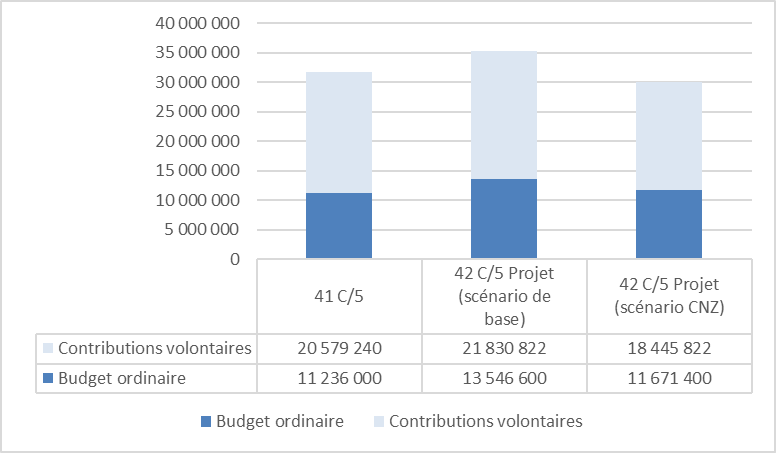 La partie ci-après présente les parties narratives et les tableaux de la proposition de budget détaillée concernant la COI dans le Projet de 42 C/5, sous la forme d’un cadre budgétaire intégré indiquant les ressources nécessaires à l’exécution du programme pour toutes les sources de financement. Elle comporte le budget proposé au titre du cadre budgétaire intégré dans le cas du scénario de base, ainsi que l’impact du scénario CNZ pour tous les chiffres (programmes, priorités globales, groupes prioritaires), assorti d’indicateurs de performances et de cibles.PROJET DE 42 C/5 SOUMIS AU CONSEIL EXÉCUTIF DE L’UNESCO À SA 216e SESSION  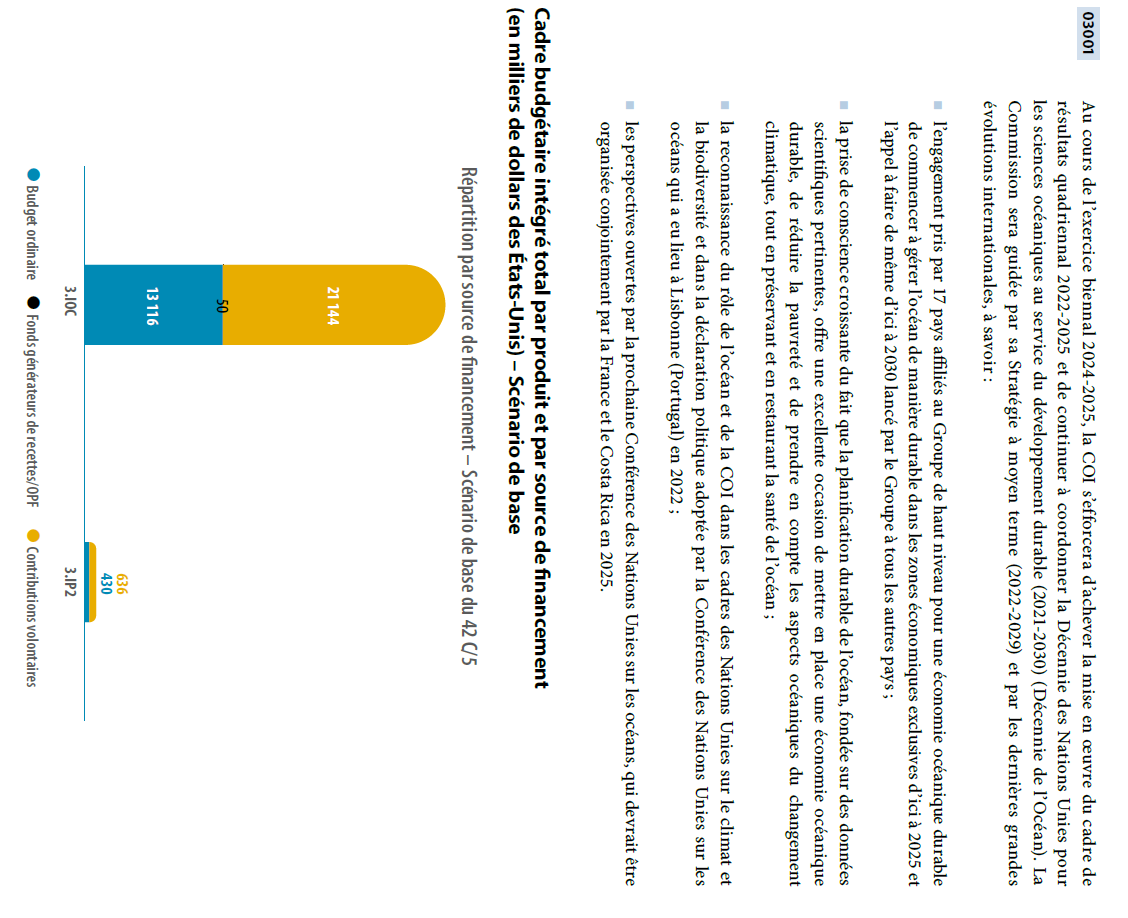 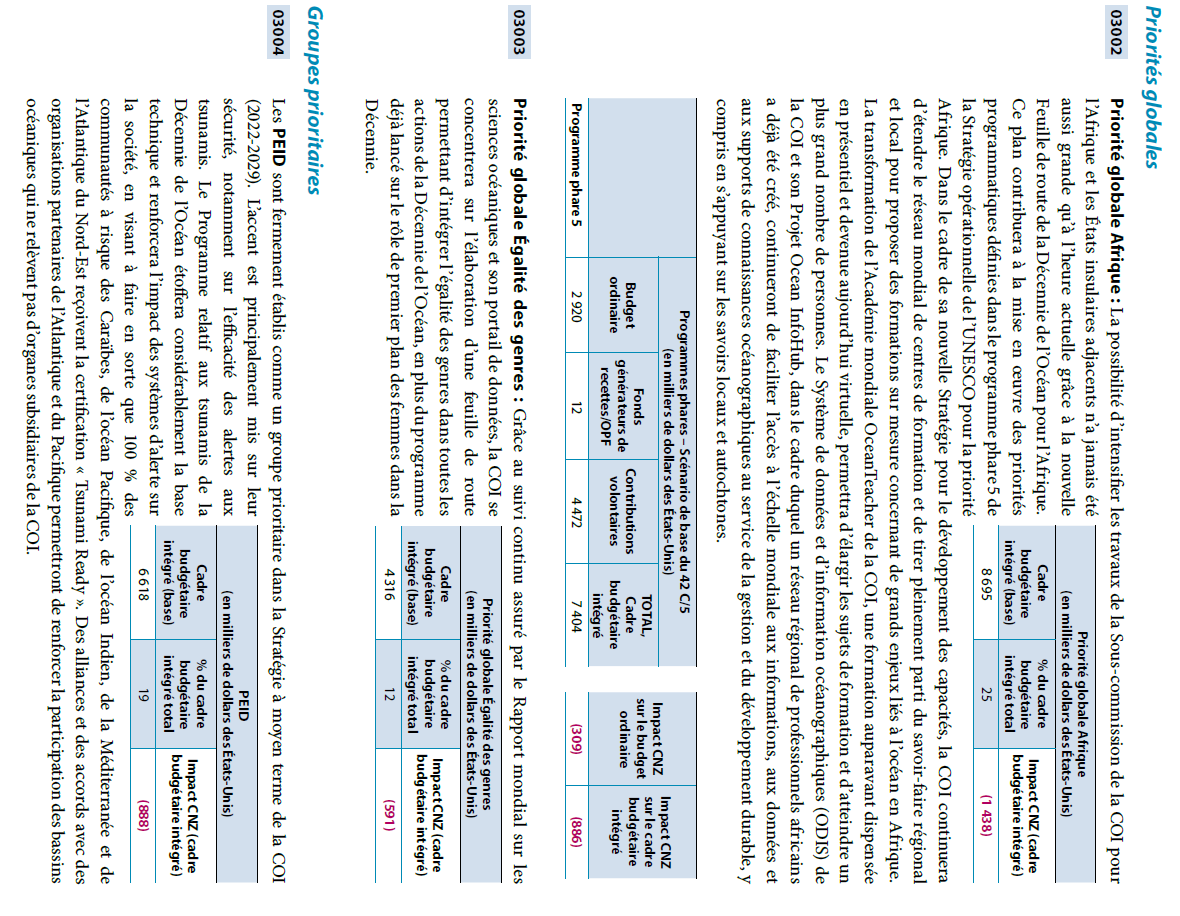 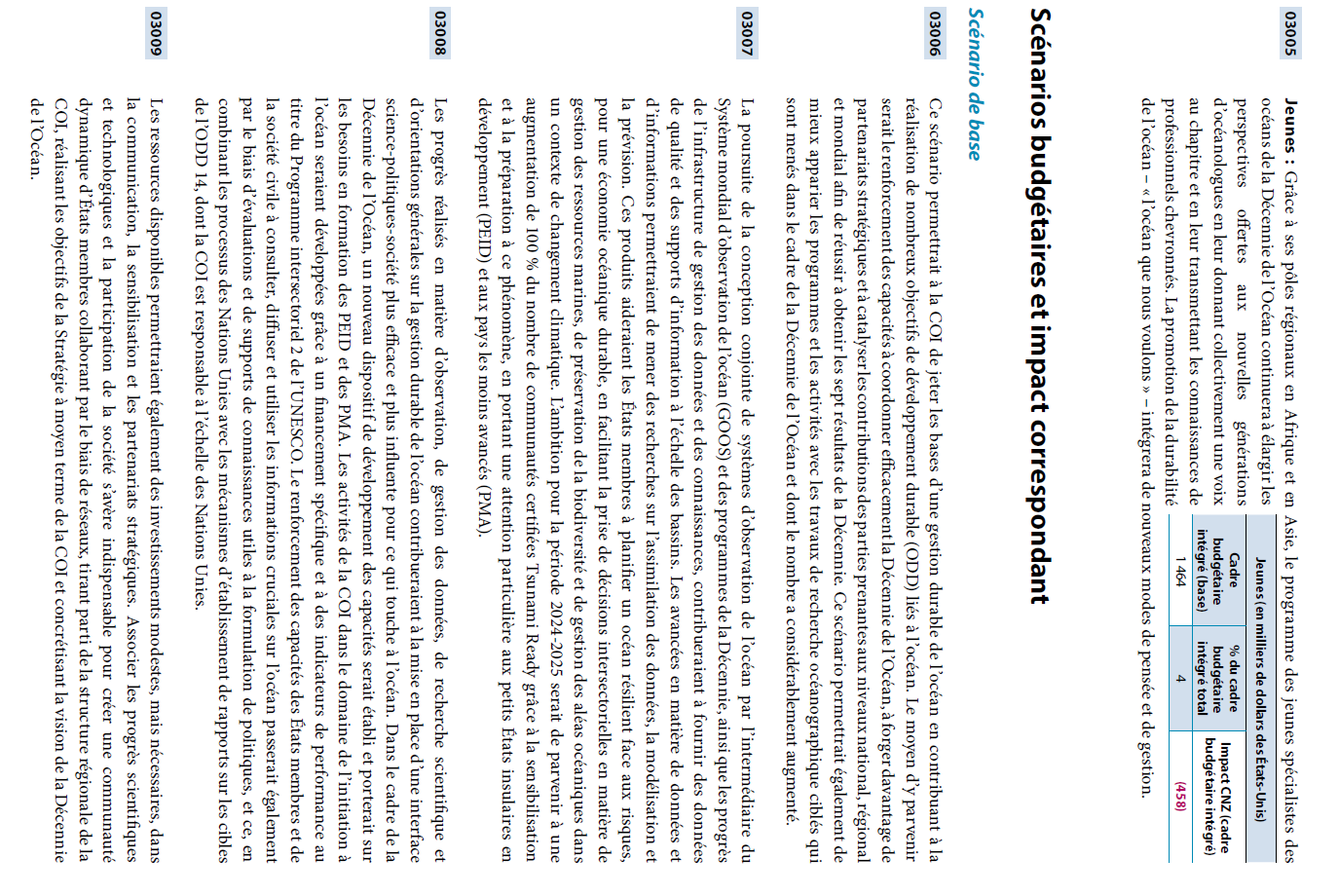 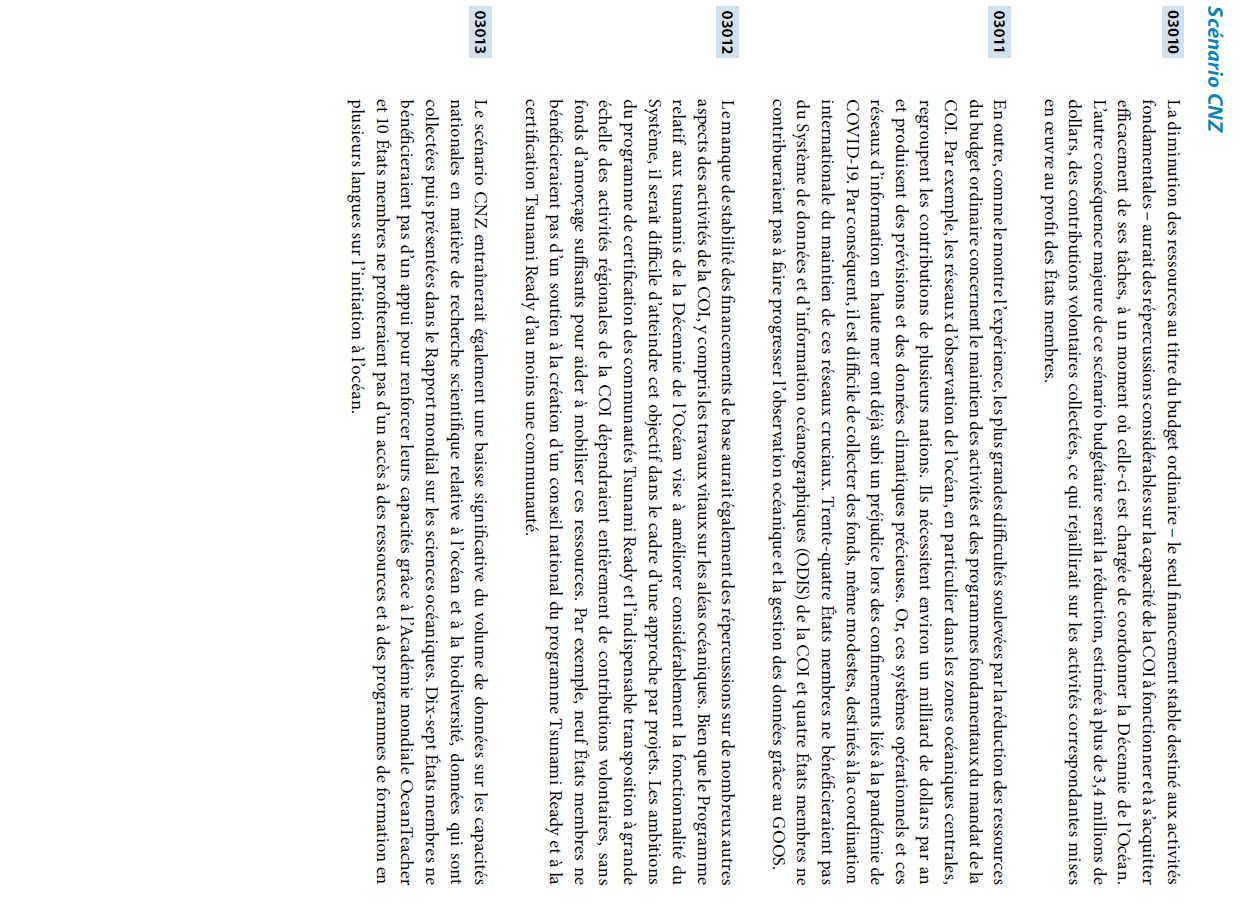 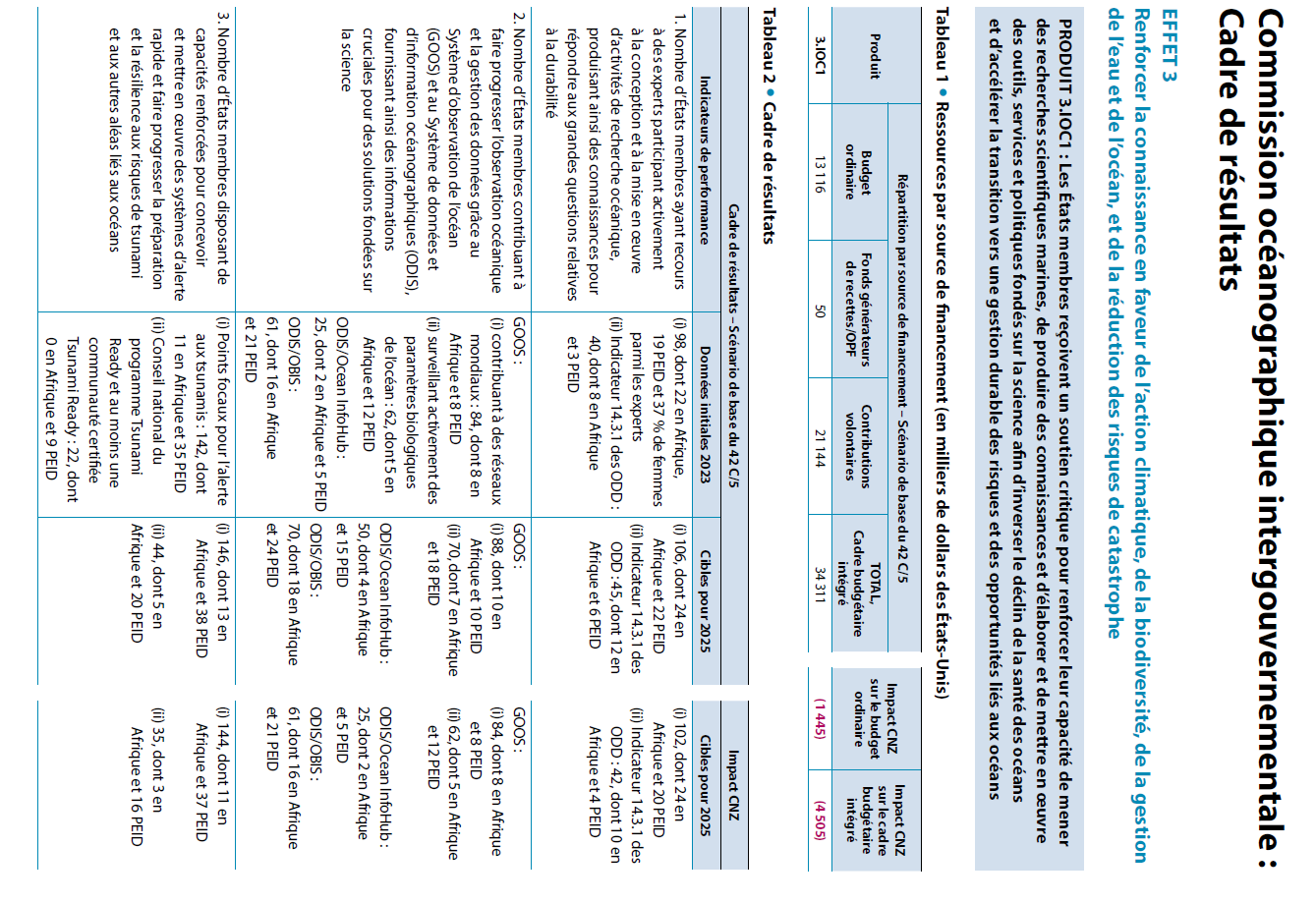 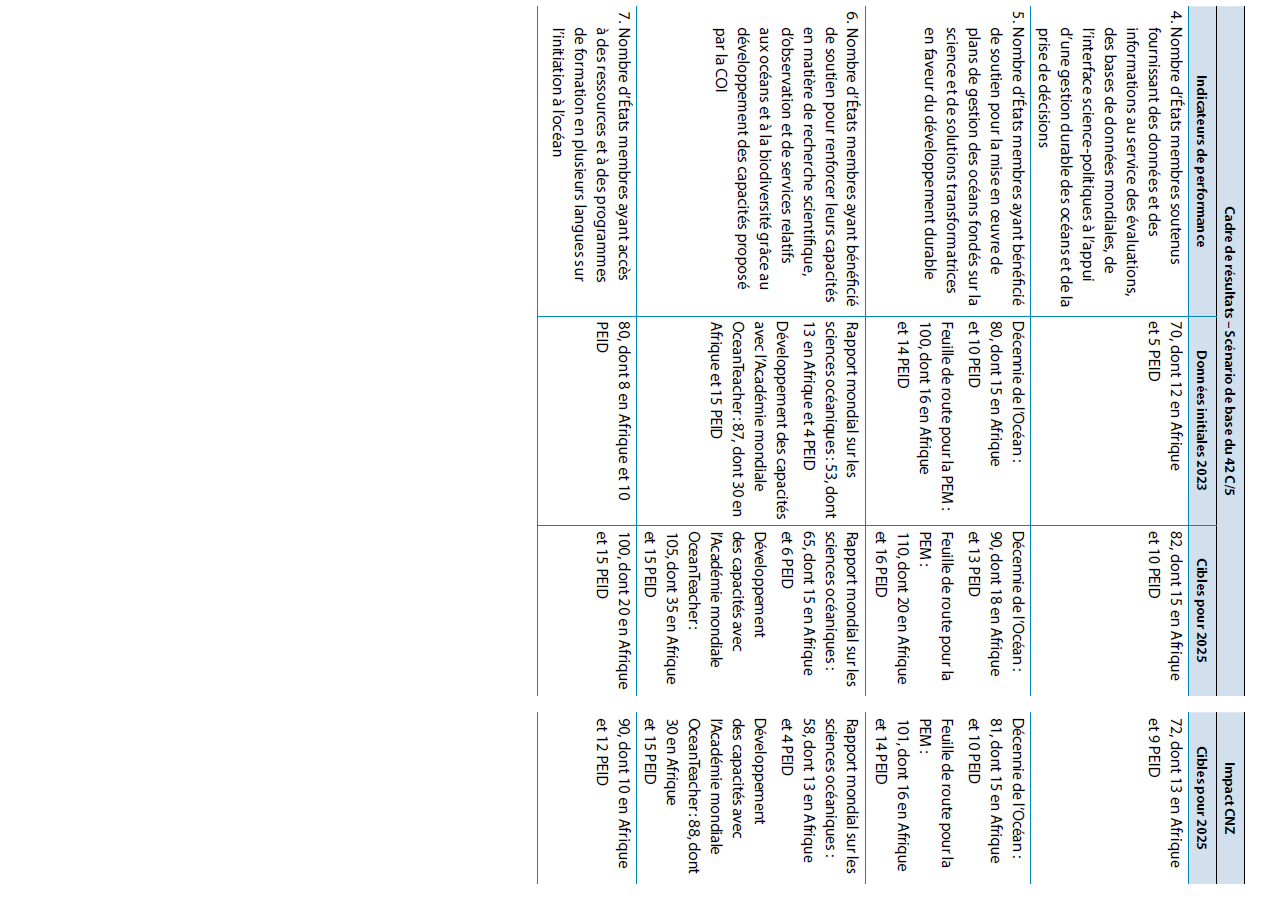 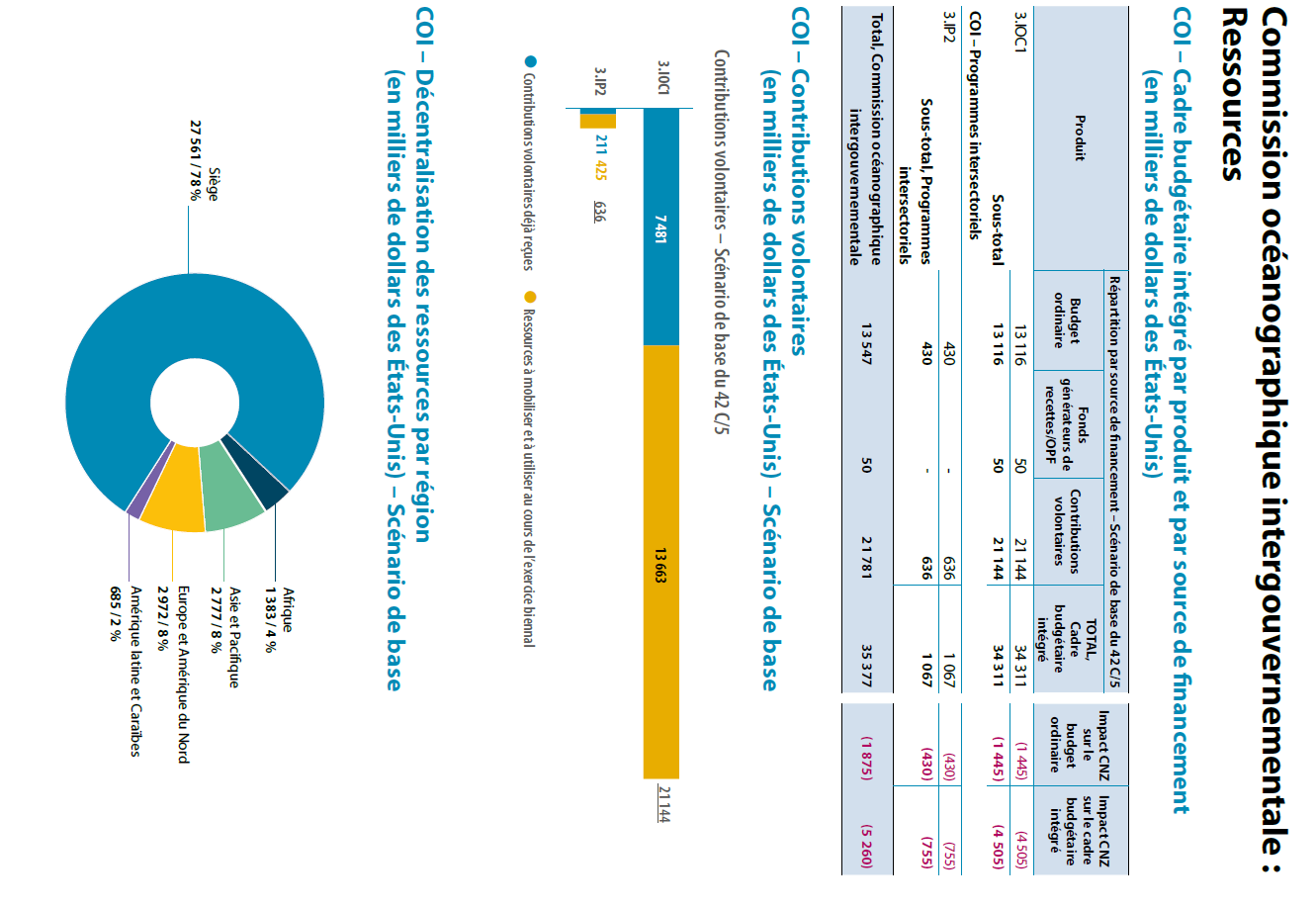 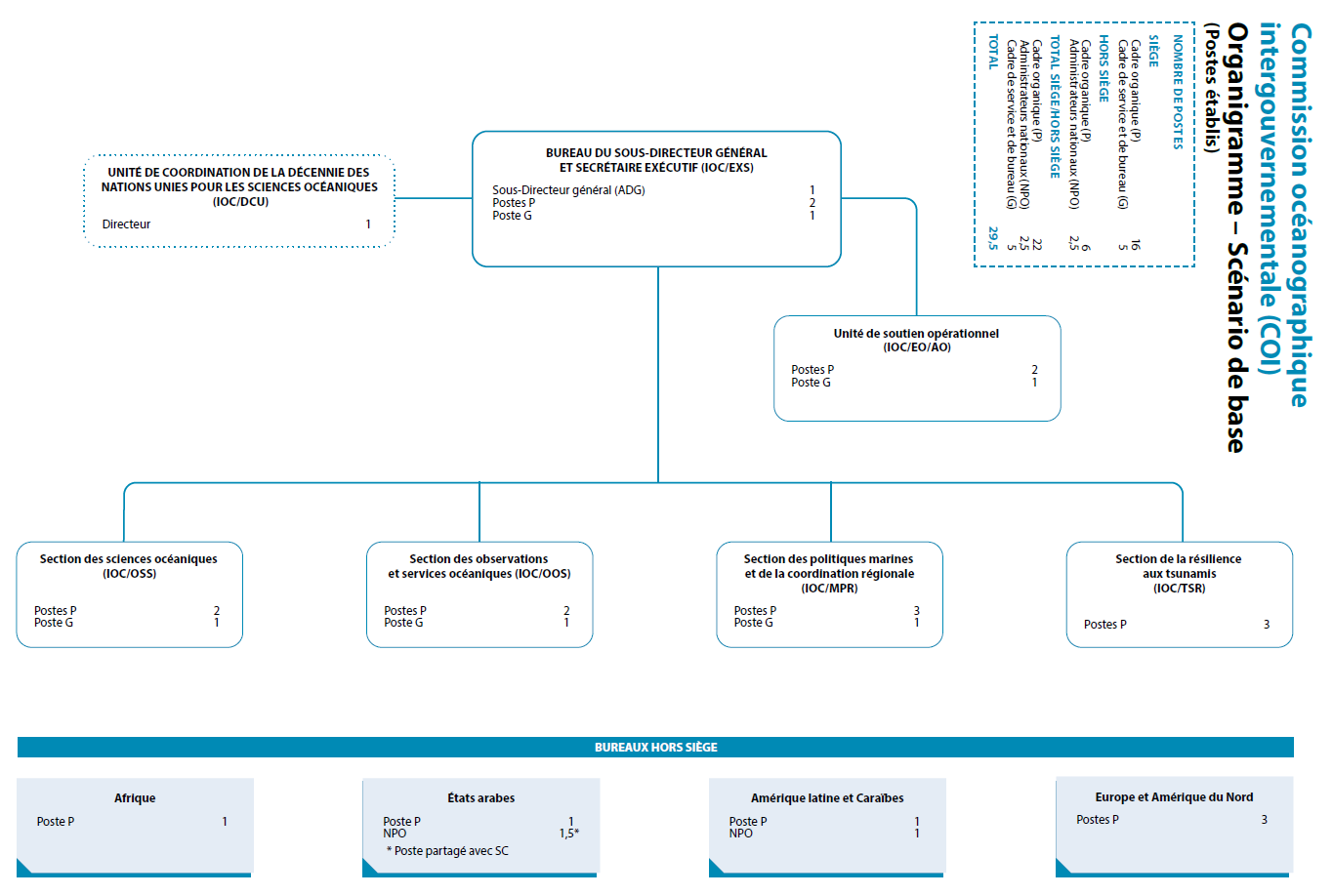 RÉPARTITION PROPOSÉE DES RESSOURCES PAR FONCTION ET ACTIVITÉ DE LA COI 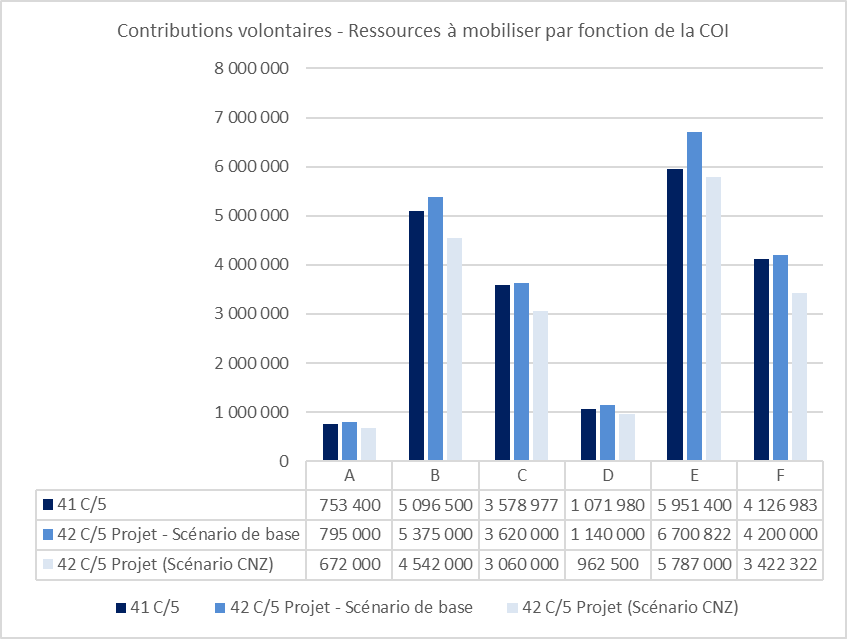 ALLOCATION BUDGÉTAIRE PROPOSÉE POUR LE COMPTE SPÉCIAL DE LA COI – 2024-2025RésuméLe présent document contient la proposition de Projet de programme et de budget de la COI pour 2024-2025 (42 C/5) soumise au Conseil exécutif de l’UNESCO à sa 216e session. Décision proposée : Après la présentation et l’examen en plénière du point 6.1, l’Assemblée est invitée à prendre note du présent rapport et à examiner le projet de décision portant la référence Déc., IOC-32/6.1 dans le Document provisoire relatif aux décisions à adopter (document IOC-32/AP). Le document fera ensuite l’objet d’un examen approfondi par le Comité financier, organe statutaire à composition non limitée mis en place pour la durée de la session, et la décision sera intégrée dans le projet de résolution que ce dernier soumettra à l’Assemblée pour adoption au titre du point 6.4, conformément au paragraphe 15 du projet de Directives révisées pour la préparation et l’examen des projets de résolution (IOC/INF-1315).Fonction/ActivitéPortéeUnité d'exécutionCrédits alloués au titre du budget ordinaire 
(en dollars É.-U.)Crédits alloués au titre du budget ordinaire 
(en dollars É.-U.)Crédits alloués au titre du budget ordinaire 
(en dollars É.-U.)Fonction/ActivitéPortéeUnité d'exécution41 C/5*42 C/5 Projet42 C/5 ProjetFonction/ActivitéPortéeUnité d'exécution41 C/5*Scénario 
de baseScénario CNZFONCTION A – Recherche océanographique135 745264 500162 280PMRCMONCOI33 00050 00030 000Sources et puits de carbone océaniqueMONCOI49 745107 25066 140Impact du changement climatique sur les écosystèmes océaniques et côtiersMONCOI53 000107 25066 140FONCTION B – Systèmes d’observation/gestion des données503 205933 715591 220Conception, développement, engagement et impact du GOOSMONCOI192 025270 525243 790Projets du GOOS par le biais de l’IOCAFRICAAFRNAI33 71533 71520 000Alliance régionale pour le GOOS MONCOI26 50066 50033 640Intégration et exécution des systèmes d’observationMONCOI52 975117 97559 000Systèmes et applications de prévision océaniqueMONCOI43 04045 00046 270Systèmes centraux IODE/OBISMONCOI54 300133 27062 840Produits et services IODE/OBISMONCOI44 365133 27062 840Formation et éducation IODE/OBISMONCOI56 285133 46062 840FONCTION C – Alerte rapide et services261 045541 146320 220Promouvoir des services d’alerte intégrés et permanentsMONCOI79 885167 455104 300Tsunami Ready – éduquer les communautés menacéesMONCOI38 34565 50540 800Tsunami Ready – CaraïbesLACCOI22 65541 92526 110Tsunami Ready – PacifiqueAPAAPI26 48043 67626 480Développer les capacités d’évaluationMONCOI39 73083 28051 870Développer les capacités d’évaluation – océan Indien INTJAK26 98056 55535 230Recherche et suivi sur les HAB et les espèces non endémiques  MONCOI26 97082 75035 430FONCTION D – Évaluation/information pour l’élaboration de politiquesCOI136 235282 750158 300Suivi des ODD, Évaluation mondiale des océans et rapport 
sur l’état de l’océanMONCOI49 26575 00057 130GEBCOMONCOI20 00040 00025 400Réduction de l’enrichissement en nutriments MONCOI26 97082 75033 070Adaptation au changement climatique dans les zones côtières d’AfriqueAFRNAI20 00030 00020 000Adaptation au changement climatique dans les zones côtièresMONCOI20 00055 00022 700FONCTION E – Gestion et gouvernance durables448 760760 000458 238Organes directeurs de la COIMONCOI240 000240 000240 000IOCARIBELACCOI26 97030 00022 000IOCAFRICAAFRNAI26 97030 00022 000WESTPACAPABGK26 97030 00022 000IOCINDIOAPACOI20 00030 00022 000Communication et actions de sensibilisation de la COIMONCOI85 00020 238Partenariats au sein des Nations Unies MONCOI47 40075 00050 000Phase préparatoire/coordination de la Décennie de l’OcéanMONCOI20 000155 000ICAM et aménagement de l’espace marinMONCOI40 45085 00060 000FONCTION F – Développement des capacités228 418600 180383 720Développement des capacités, TMT, Rapport mondial sur les sciences océaniques et initiation à l’océanMONCOI49 963180 00060 800Initiation à l’océan – contribution au programme intersectoriel 2MONVNI20 000Développement des capacités – IOCAFRICAAFRNAI57 315145 180105 900Développement des capacités – IOCARIBELACCOI50 57085 00072 340Développement des capacités – WESTPACAPABGK50 57085 00072 340Développement des capacités – IOCINDIOAPACOI20 00085 00072 340BUDGET OPÉRATIONNEL NET, ACTIVITÉS DE PROGRAMME DE LA COI1 713 4083 382 2912 073 978Programmation conjointe par pays (1 %) 17 84833 82320 740Évaluations (3 %)53 544101 46962 219Formation et développement de la COI20 000Frais de fonctionnement de la COI50 00050 00050 000TOTAL, HORS PERSONNEL1 834 8003 587 5832 206 937TOTAL, COÛTS DE PERSONNEL9 401 2009 959 0179 464 463TOTALTOTAL11 236 00013 546 60011 671 400* Tel qu'approuvé par l’Assemblée de la COI dans sa résolution A-31/2 – réf. document IOC/A-31/4.2.Doc.* Tel qu'approuvé par l’Assemblée de la COI dans sa résolution A-31/2 – réf. document IOC/A-31/4.2.Doc.* Tel qu'approuvé par l’Assemblée de la COI dans sa résolution A-31/2 – réf. document IOC/A-31/4.2.Doc.* Tel qu'approuvé par l’Assemblée de la COI dans sa résolution A-31/2 – réf. document IOC/A-31/4.2.Doc.* Tel qu'approuvé par l’Assemblée de la COI dans sa résolution A-31/2 – réf. document IOC/A-31/4.2.Doc.* Tel qu'approuvé par l’Assemblée de la COI dans sa résolution A-31/2 – réf. document IOC/A-31/4.2.Doc.FONCTION / ACTIVITÉ DE LA COICode budgétaireBudget approuvéFONCTION A – Recherche océanographique450 000191ORS2042450 000PMRC191ORS2042.150 000Carbone océanique et acidification191ORS2042.2250 000Impact du changement climatique sur les écosystèmes océaniques et côtiers 191ORS2042.3150 000FONCTION B – Systèmes d’observation/gestion des données1 550 000191OSD20421 100 000Conception, développement, engagement et impact du GOOS191OSD2042.1300 000Intégration et exécution des systèmes d’observation191OSD2042.2300 000Services et applications de prévision océanique191OSD2042.3200 000IODE et OBIS 191OSD2042.4300 000OceanOPS193OPS2042450 000FONCTION C – Alerte rapide et services2 030 000191EWS20421 180 000GIC/NEAMTWS191EWS2042.1100 000GIC/PTWS191EWS2042.2250 000GIC/CARIBE-EWS191EWS2042.3250 000TOWS et coordination interrégionale191EWS2042.4100 000IOTIC191EWS2042.580 000GLOSS – tsunami191EWS2042.6300 000Recherche et suivi sur les HAB et les espèces non endémiques191EWS2042.7100 000Secrétariat du GIC/IOTWMS193EWS2042850 000FONCTION D – Évaluation/information pour l’élaboration de politiques450 000191AIP2042450 000Suivi des ODD, Évaluation mondiale des océans et rapport sur l’état de l’océan191AIP2042.1150 000GEBCO191AIP2042.250 000La science au service de la réduction de l’enrichissement en nutriments 191AIP2042.3100 000Adaptation au changement climatique dans les zones côtières191AIP2042.4150 000FONCTION E – Gestion et gouvernance durables4 000 000191RCG20421 000 000Gouvernance de la COI (représentation et coordination intersessions)191RCG2042.1100 000IOCARIBE (soutien du bureau et coordination intersessions)191RCG2042.2100 000IOCAFRICA (soutien du bureau et coordination intersessions)191RCG2042.3100 000WESTPAC (soutien du bureau et coordination intersessions)191RCG2042.4250 000IOCINDIO (soutien du bureau et coordination intersessions)191RCG2042.5100 000Partenariats, gouvernance mondiale, élaboration des politiques et actions extérieures avec le système des Nations Unies191RCG2042.6150 000ICAM et aménagement de l’espace marin191RCG2042.7200 000Décennie des Nations Unies pour les sciences océaniques au service du développement durable3 000 000FONCTION F – Développement des capacités1 440 000191ICD20421 440 000Coordination du développement des capacités (notamment transfert des techniques marines)191ICD2042.1350 000Rapport mondial sur les sciences océaniques191ICD2042.2100 000Initiation à l’océan191ICD2042.3300 000IOCAFRICA – Plans de travail pour le développement des capacités191ICD2042.4200 000IOCARIBE – Plans de travail pour le développement des capacités 191ICD2042.5120 000WESTPAC – Plans de travail pour le développement des capacités191ICD2042.6250 000IOCINDIO – Plans de travail pour le développement des capacités191ICD2042.7120 000TOTAL 9 920 000